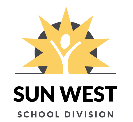 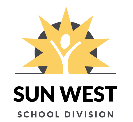 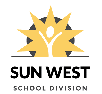 For the 2020-2021 school year, the Government of Saskatchewan expects every student to continue to learn. Saskatchewan Education has released its provincial Safe Schools Plan. Our school’s re-entry plan aligns with Sun West School Division’s plan and is the result of consultation with Saskatchewan Education. Based on this information, Lucky Lake School has worked with a staff and division team to create the following school-based plan. This plan outlines how we will be operating and what students, staff, and families can expect as we begin the school year. 8 Key AreasSafe AttendanceSafe TransportationSafe AccessSafe FacilitiesSafe Classroom/Common SpacesSafe SupportsSafe ActivitiesSafe AlternativesEven with all the measures in place, it is possible that the return to school may lead to an increase in the number of COVID-19 cases within our school division. However, an outbreak is less likely to occur the more health measures that are in place. For that reason, it is essential to have complete cooperation from staff, students, families, partners, and community members to lessen the impact of COVID-19.No one is permitted inside Lucky Lake School or bus if they have symptoms consistent with COVID-19 – unrelated to a pre-existing condition. Communication In addition to this school re-entry plan document, up-to-date information about our plan and any changes will be available via:parent email accounts;the school website at http://www.luckylake.sunwestsd.ca/our school Facebook page.  Safe AttendanceSafe Transportation Safe AccessSafe Facilities Safe Classroom Safe Supports Safe Activities Safe Alternatives ClassroomsKindergarten/Grade 1 and 2 ClassroomMaintaining physical distance is often challenging for younger children. Close interactions are also key aspects of play-based learning, which is the foundation of early learning programming. As such, children in our kindergarten/Grade 1 and 2 multi-grade classroom are not required to physically distance. Instead, they’re grouped in cohorts. Classrooms are, however, organized in ways to encourage physical distancing. General classroom protocolsChildren stay in their classrooms during learning times.Teachers, not children, move between classrooms, as required.All individuals practice good hygiene (see “Cleaning and Hygiene”).The classroom is organized to encourage maximum space between children.Personal bins provided for supplies.Personal materials stored on a hook or in a locker—organized by cohort group or proper physical-distancing guidelines.No sharing of food, utensils, electronic devices, toys, books, games and learning aids.All eating takes place in the classroom.No toys and items difficult to clean and disinfect permitted inside the school.Regular deep cleaning of play centres.Bring filled, clean water bottle dailyBring personal hand sanitizerMask use is mandatoryGrades 3-6Maintaining physical distance is often challenging for students in the elementary grades. As such, each class serves as a cohort group that will stay together throughout the school day. Physical distancing is encouraged whenever possible. General classroom protocolsChildren stay in their classrooms during learning times.Teachers, not children, move between classrooms, as required.All individuals practice good hygiene (see “Cleaning and Hygiene”).The classroom is organized to encourage maximum space between students.Personal materials stored on a hook or in a locker—organized by cohort group or proper physical-distancing guidelines.No sharing of food, utensils, personal electronic devices, toys, books, games and learning aids.Eating takes place in the classroom.Staggered break times.No toys and items difficult to clean and disinfect permitted inside the school.Mask use is mandatory.Bring filled, clean water bottle dailyBring personal hand sanitizerGrades 7-12At the junior high and senior high level each homeroom will serve as a cohort. However, that’s not always the case for optional classes. When cohorting isn’t feasible, students are expected to physically distance as much as possible.General classroom protocolsThe classroom organized to encourage maximum space between students.All individuals practice good hygiene (see “Cleaning and Hygiene”).Personal materials stored in a locker if organized by cohort group or proper physical distancing guidelines. When not possible, the student can bring their belongings into the classroom using a backpack stored on their chair or desk area.No sharing of food, utensils, electronic devices, books, games and learning aids.Eating only takes place in designated areas using physical distancing.Cleaning and disinfecting of classrooms and desks before and after student or cohort use.The sharing of books and equipment only allowed within a cohort group. Before another student or cohort group uses a shared item, it must be cleaned or stored for 72 hours.Staggered break times and transitions.Mask use is mandatory.Bring filled, clean water bottle dailyBring personal hand sanitizerUnderstanding the Pandemic PlanAll school personnel (staff and students) will be made familiar with AP 162-Appendix A: COVID-19 Pandemic and Health Accommodations. Staff will review the most up-to-date version of the SWSD Re-Entry Plan and will review our specific school plan on August 26.Parents will be provided access to the school plan through various means (e.g. website, email, social media, etc.).Infection Reduction Education and TrainingStaff and students will be provided education and training specific to infection reduction (hand and respiratory hygiene) as part of the first days back to school (e.g. review hand hygiene and respiratory hygiene protocols (see SWSD Re-Entry Plan Health Accommodations, Appendix A and Appendix C).Protocols will be posted in classrooms, in washrooms, and at high-touch areas.On the first day back to school and as needed throughout the year, students will be educated about safe hand and respiratory hygiene practices:When to perform hand hygiene (see SWSD Re-Entry Plan, Appendix C);Thorough hand washing with soap and water for at least 20 seconds when hands are soiled and use of hand sanitizer when visibly clean;No sharing of food, drinks, or personal items;Cover your cough; do not touch your face.Touch Surface Cleaning ProtocolsProtocols for touch surface cleaning will be provided to staff and students during the first week back to school and throughout the year as needed (see Sun West School Division Plan - Appendix A).Students and staff will clean and disinfect frequently touched surfaces at least twice a day or after using shared resources/spaces (e.g. student desks/tables, tablets, learning materials).  Students will have assigned seating in the classroom.Our caretaker (Caretakers) will increase cleaning of high touch areas throughout the school including door handles, light switches, keyboards, etc. Access to Hand SanitizerSchool wide hand sanitizer will be available but students and staff should also have their own scent free hand sanitizer. This has been added to our school supply lists. Health Canada approved hand sanitizer will be available in each classroom and in high traffic areas. Hand sanitizer locations will be visibly marked with information about proper use.School staff will monitor use of hand sanitizer with young children. Signage To support hygiene practices, we have increased signage. Physical distance floor decals will be used in classrooms, common areas, at school entries, and washrooms.Illness Care PlanLucky Lake School will follow the Sun West School Division protocol for students and staff that develop symptoms at school (Appendix B SWSD Re-Entry Plan).  Within all Lucky Lake School operated buildings and busses, contact-tracing reporting will occur.This plan will be communicated and posted in front office, principal’s office, staff room and isolation room.
Contact InformationFamilies must ensure the school has current emergency contact information on file, and those listed are prepared to respond immediately if a student becomes symptomatic. Identify Isolation Room (IR) and IR proceduresAny individual who becomes symptomatic beyond the normal (e.g. seasonal allergies) or feels sick in any way during the school day or workday must leave the building.Families must ensure the school has current emergency contact information on file, and those listed are prepared to respond immediately. An isolation room has been created in each school (with appropriate signage) for anyone with COVID-19 symptoms who is not able to immediately leave the school. (Lucky Lake School isolations room is located in the Speech Room across from Home Ec. Lab)The Division has provided an isolation kit including thermometers, non-surgical disposable masks, and disposable gloves. Lucky Lake School Principal and Caretaker will monitor supply of PPE.Isolation Room procedures will be posted in this room, including:Student or staff temperature will be taken (using a non-contact thermometer).After leaving the school, families are required to complete the online COVID-19 self-assessment tool. The tool advises if testing is required and allows users to book an appointment immediately.Anyone who tests positive for COVID-19 is asked to notify the school to ensure proper cleaning and public-health measures are followed.Safe Attendance ProtocolsStay home when ill.Use the Saskatchewan COVID-19 Self-Assessment Tool.Practice proper hygiene processes.Follow school hygiene routines.Use the isolation room and protocols if a student or staff becomes ill at school. Cohort GroupingsA key strategy our school is using to limit the spread of COVID-19 is cohort groupings. A cohort is a small group whose members are always the same and stay together throughout the school day. Student cohorts are based on class and course schedules. Cohorts limits the mixing of students and staff throughout the day. Cohorts at Lucky Lake School are:Kindergarten, Grade 1, Grade 2Grades 3 and 4 Grades 5 and 6Grades 7 and 8Grades 9 and 10Grades 11 and 12Within a cohort group, members must attempt to physically distance from others (e.g. avoiding hugging). Masks are required, even within a cohort.To minimize the movement of cohorts, teachers will move to students when possible.When cohorts must move, a thorough cleaning of high-touch surfaces (e.g. student desks/tables, chairs) will occur prior to movement. Working From HomeStudents who are considering not attending will be required to contact the school administrator. Parents have the option of contacting the Distance Learning Centre to enrol in distance learning classes.Parents considering home schooling should refer to AP 270 for detailed guidelines. Water BottlesWater fountains will not be in use.Water bottle filling stations will be in operation. Students are required to bring their own filled water bottles in the morning and take them home each night for a thorough cleaning.Staff members will assist in water bottle filling throughout the day (i.e. after noon hour) to aid in limited touch contact of the bottle filling station. Stations will be wiped down after use.Masks and Face ShieldsInstructional strategies for grades K-12 students will require students to be front facing to prevent close contact from occurring. All staff and students in Grades K-12 will be required to wear masks. All students grades K-12 and staff on buses must wear masks.Under level 2, Masks are required in the classroom grades K-12.It is recommended that students wear their own non-medical cloth masks, made using two or three of fabric.Additional masking information is available in the Re-Open Saskatchewan plan at www.saskatchewan.ca/re-openParent TransportationParents who are able are encouraged to drive their own children to school (e.g. work in town). Parents will follow drop off and pick up process. (No personal vehicles will be permitted in the bus zone, rather drop off/pick-up students in the visitor/student parking lot.)Sun West Safe Bus Transportation Students riding in busses for an extended period are defined as being in close contact.  Masks are required for grade K-12 students riding on SWSD busses. Students who live in the same household seated together.Seating plan will allow for loading the bus from the back to the front. Assigned seats and a record of this seating plan kept at the office to assist with contact tracing in the case of a student being confirmed with COVID-19.Additional bussing expectations can be found on the Sun West School Division website. Bus Arrival and Departure Procedures Students will be taught drop-off and pick-up procedures, and this will be communicate this with parents. School bus cleaning and disinfecting will be completed and monitored following use.Busses will begin unloading at 8:35 a.m. School doors will be unlocked at that time.In the morning, students will disembark at the school one at a time. The front bus in the line-up will unload first, starting no earlier than 8:35 a.m.Students will remain seated until the bus driver indicates it is time to exit the bus.At the end of the day, students will be dismissed by bus number (or by driver name) to reduce congestion in the boot rooms. This schedule will rotate the dismissal.Designated Entrances and ExitsDesignated doors for entering and leaving schools have been assigned:K/1/2 – Elementary entranceGrades 3/4 – South entranceGrades 5/6 – Main entranceGrades 7-8 – South entranceGrade 9-12 – Main entranceSignage is posted at all doors to ensure proper physical distancing at entrances and exits. Students will be dismissed on a rotating schedule which will be announced over the intercom each day. Dismissal will be based on bus number (bus driver name)/and or town students. A dismissal schedule will be distributed to parents and will be on the school website. Town students are to arrive at school no earlier than 8:45 a.m.Parent Drop Off and Pick UpParent drop-off/pick-up to occur in the visitor/student parking lot.Parents are to stay in their vehicles or ensure proper distancing from other vehicles/caregivers.Parent/caregiver interaction with other staff and students will be minimalized:    limit of one parent/caregiver per childParents will remain outside the buildingFootwear/Boot Rooms Lucky Lake School continues to operate as a two-shoe school.Students are expected to remove outdoor shoes in the entrance and use the boot racks assigned to their cohort.Students will need to limit the number of inside shoes on the racks to accommodate space for everyone’s shoes. Students and staff must practice safe physical distancing while removing or putting on footwear in the boot rooms.Main Office Safety Only staff will be permitted in the office on a regular basis. When students require access to the office (e.g. use the phone, get classroom supplies, visit the principal’s office, access first aid items), they must wait for permission to enter.Students will use hand sanitizer when entering and exiting the office. All surfaces touched by students during their time in the office must be sanitized (e.g. telephone).Visitor instructions, hand sanitizer protocols, self-monitoring (Self-Assessment Checklist) will be posted at the main door entryTraffic and spacing signage will be displayedHallways and Common AreasStrict protocols to reduce congestion in high traffic areas such as hallways, lunch rooms, and offices.Use of visual cues and direction plans. Library UseSeparate entry and exit points to allow for social distancingAll surfaces must be cleaned after student use (e.g. table, chair, keyboard, etc.).Drop-off bins will be labelled for each day and left for the appropriate non-contact time periodStudents will have limited access to the library until further notice.Lunchrooms All students will eat lunch with their cohort in an assigned lunchroom.Seating plans will be in place for lunch. Families that can go home for lunch encouraged to do soStudent accessed microwaves have been removed from the school to reduce the need for increased cleaning. Please send a thermos for hot lunches.Hot Lunch program will be discontinued for the foreseeable future.  Lunchrooms will be cleaned immediately following the designated lunch period.Supervision will be provided by a homeroom teacher. WashroomsWashrooms will be assigned for cohorts of studentsThere will be a limit number of students in washroom. Only one child per classroom will be allowed at any given time.Signage and training for hand hygiene will be postedPublic Access School use will be restricted to staff and students until further notice. Do NOT enter Lucky Lake School if you are feeling unwell or have COVID-19 symptoms.Parents are asked to drop their children off at the designated entrance.All non-essential visitors are asked to contact the school in advance. Visitors who have permission to enter the school (e.g. substitute staff members, guest speakers) are not to proceed past the reception area until granted permission. Visitors must sign in to allow for contact-tracing if required. Visitors must follow on-site protocols.School facilities will not be available for use by outside organizations until further notice. LockersK-6Students will be assigned lockers for jackets, gym clothes, and lunches.Other learning materials will be stored in individual bins in the classroom (or their assigned desk).Locker access will follow proper physical distancing requirements. 7-12Hallway lockers will be assigned for jackets, gym clothes, and lunches.All other learning materials will be stored in personal backpacks.Locker allocation will be grouped among members of the same cohort. Access to lockers will be staggered to allow cohorts only to be at lockers at any given time. Change RoomsNo personal gym clothes/items will be stored in the change rooms.  A limited number of students will use the change rooms at any one time.Change room cleaning protocols: since it is a common use area, it will need to be cleaned 4 times a day or after each physical education class.  Cleaning and DisinfectingThere will be increased cleaning and disinfecting following use of spaces (e.g. high-touch areas such as doorknobs, light switches, handrails, bottle fillers, pop machine, washrooms, (change rooms) and sink faucets);There will be ongoing cleaning and disinfecting of—entrances, classrooms, auxiliary spaces, desks, chairs, tables, lockers, walls, technology and other equipment; Education and promotion of proper hygiene practices will occur;Hand sanitizer stations will be available (students each have own sanitizer as well)Signage (provided by Division)will be visible Touch surface cleaning: student desks/tables, devices, learning materials will be included in classroom procedures Washrooms Bathroom occupancy will be limited to two people.High Touch AreasStaff protocols are in place for high touch areas:Cleaning wipes for photocopier;Cleaning staff room appliances;School phones in specific areas with access to cleaning wipes;On-Going Facility Assessment Regular meetings will be held with caretaker for ongoing assessment of cleaning needs.Supporting Guidelines/Considerations for Health and Safety in Sun West Learning Commons: https://resourcebank.ca/courseware/lesson/570Classroom Set UpClassrooms set up for front facing instruction;Student seating organized to maximize space and promote physical distancing;Assigned seats and a record of this seating plan kept at the office to assist with contact tracing in the case of a student being confirmed with COVID-19.Unnecessary items have been removed from the classroom;Flexible seating options (e.g. bikes, cushions, hallway tables) removedHygiene/cleaning protocols posted in each room and routines taught and practiced with students;Hand sanitizing station within each classroom;Washable student seating (e.g. non-cloth chairs) for easier cleaning. School SuppliesStudent book bags and school supplies are permitted in the school. See the website for class supply lists as to what is permitted in the school. Student belongings must be labelled.Students are discouraged from sharing supplies. In the case of items that must be shared:Before and after using any shared item, students and staff must wash or sanitize their hands.Items and equipment that are shared between cohort groups are cleaned and disinfected after each use.Difficult to clean materials (e.g. books, papers) will be taken out of circulation for 72 hours before being used by a new cohort group. Practical and Applied Arts (PAA)Schools may choose to continue to offer the PAA Commercial Cooking and Food Studies programs.Within the context of Commercial Cooking and Food Studies, students learn about safety and sanitation in the preparation and storage of food, and Commercial Cooking may involve students participating in the preparation and service of the school cafeteria. The precautions taken must follow the direction of the Chief Medical Health Officer and Re-Open Saskatchewan, including the Restaurant and Licensed Establishments Guidelines as applicable for their facility. Students will not be bussed to other schools for PAA this year.Safety procedures for when students will be in shop will be reviewed and promoted and students will follow hand hygiene protocols, small groups and physical distancing will be observed.Materials disinfected and cleaned after each use.Work Experience PlacementsStudents may be scheduled for a full day in a work placement. Students are to follow the COVID safety guidelines in place at the work placement.Driver’s EducationCOVID Guidelines for in-car safety have been added to the AP 235 Driver’s Education.New staff have been hired and a schedule for driver ed classes will be provided in early September.Home Visits and Family Engagement Activities Activities may be held virtually or outdoors in smaller groups where physical distancing can be maintained.School Room UseLucky Lake School has reduced the number of classrooms in use.Cohorts will remain in a homeroom classroom as much as possible to reduce in-school movement. When this is not possible, additional cleaning protocols will be in place to ensure safe movement.  Seating Plans Student seating organized to maximize space and promote physical distancing;Assigned seats and a record of this seating plan kept at the office to assist with contact tracing in the case of a student being confirmed with COVID-19 including: Bus plan;Classroom plan;Lunch room plan.Designated Hand-Hygiene BreaksProper hand hygiene and hand washing (or use of sanitizer when this is unavailable) will be promoted at the following times:entering and exiting a school or buildingentering and exiting a classroom before putting on and after taking off a mask or face-covering using the washroom using a tissue coughing or sneezing into hands before and after eating after a physical education class or outdoor play after using shared items after using a high-touch surfaceClassroom Cleaning Protocols The following cleaning protocols will be observed in classrooms:Designated hand-hygiene breaksMandatory cleaning and disinfecting of classrooms and desks and chairs after student useMandatory cleaning and disinfecting of shared-use items (shared devices, computer stations)Trauma Informed ApproachA new virus such as COVID-19 can create anxiety and fear about the present and future. It becomes especially difficult if someone you know is sick or hear troubling messages on the radio, internet or television. Changes in routines and the continued precautions in place to limit the spread of the virus can also give rise to unexpected emotions and exacerbate pre-existing mental health conditions such as anxiety, depression or substance abuse. Therefore, mental health and wellness are critical aspects of the Lucky Lake School Re-Entry Plan.School will start with a trauma-informed approach, identifying staff and students who may require additional supports.Counsellors and school-based support teams continue to reach out to students and families to share mental health resources, information and academic support. Access external resources and supports for students is available for students who require intensive assessment and intervention services. Additional information about specific protocols will be distributed to parents prior to these services. The Lucky Lake School staff continue to take part in professional learning which focus on self-care, wellness and supporting students.Opening days classroom procedures will include information about caring for those who are ill or isolated, physical distancing and personal protective equipment.Personal Protective Equipment (PPE)PPE, such as plexi-glass dividers, face shields, and face masks will be provided by the Division Itinerant Staff Throughout the Division, itinerant staff will only work with students in one school per day. Immuno-Compromised Safety Plans Safety plans are based on the Duty to Accommodate process for students and staff and be developed on an individual case basis.Students with Intensive NeedsThe return to school presents unique challenges for students within the system special-education programs. School staff will consult with families to ensure a smooth transition and to accommodate a more individualized return to school.When possible, schools have developed cohort groups for students.Classrooms are also organized to encourage maximum distance between students and protocols to reinforce good hygiene practices will be in place.Additional PPE may be required by school staff. Recess and BreaksAt noon, elementary students will go outside into assigned zones. Outside zones will be staggered to allow all students to access different playground equipment: (e.g. soccer field, new equipment, old equipment). Students will exit and enter the building through designated doorways.High school students will also have three rotating zones: (e.g. gym/outside, cohort lunch room, library). Staggered Only activities that follow physical distancing guidelines will be permitted.Due to the potential for close/physical contact when cohorts are in the gym during noon, the use of shared equipment and/or contact sports/games will be minimized. All shared used items will be thoroughly cleaned at the end of the noon hour. Use of Outdoor SpacesProtocols for outside spaces during recess and/or classroom include:Elementary Students will exit to designated playground area on a rotational staggered schedule.Hand sanitizer is be use upon exit and enter from outdoor spaces.Physical EducationDue to the potential for close/physical contact during physical education classes, the use of shared equipment and/or contact sports/games will be minimized. All shared used items will be thoroughly cleaned at the end of class.When possible, physical education classes will use outdoor spaces. PE will focus on skill development vs team sports.See Change rooms Masks are mandatory while in the gym.Assemblies and Group GatheringsAt this time, no K-12 school assemblies will be planned. Group gatherings of up to 30 students may occur at the gym if physical distancing can be maintained. Extra-Curricular activities and field trips will not occur until further notice.High School Sports (Extra-Curricular Sports)Plans for extra-curricular activities and other gatherings will be developed based on the guidelines set out in Re-Open Saskatchewan and in consultation with the CMHO once the group/gathering capacity limits for fall 2020 are known. Four Scenarios
To ensure preparedness, there are four scenarios that may be activated regionally or provincially based on the advice of our Chief Medical Health Officer. These levels would be put in place by Saskatchewan’s Chief Medical Officer and Divisions will continue to work closely with him and his team on all planning.Four Scenarios
To ensure preparedness, there are four scenarios that may be activated regionally or provincially based on the advice of our Chief Medical Health Officer. These levels would be put in place by Saskatchewan’s Chief Medical Officer and Divisions will continue to work closely with him and his team on all planning.Level 1Return to school, as close to normal as possible, with additional health measures and precautions.  
Regular in-school classes resume for K-12 students.Physically distance when possible.Focus on cohort students as often as possible.Continue assessment of students in all outcomes. Schools must follow public-health measures. Masks are optional. Level 2Mask usage as determined by the Chief Medical Health Officer.  These masks are being purchased centrally by the Ministry of Education and distributed to school divisions.Regular in-school classes resume for K-12 students.Physically distance when possible.Focus on cohort students as often as possible.Continue assessment of students in all outcomes. Schools must follow public-health measures. Masks are mandatory Sun West will start at Level 2 beginning September 8, 2020Level 3In the event it becomes necessary, school capacity will be reduced.  This may include establishing cohorts and hybrid learning models as considerations.An alternative in-school schedule is provided to reduce class sizes.Physical distancing required.Focus on cohorting students as often as possible. Continue assessment of students in all outcomes.Schools must follow public health measures. Masks are mandatory.Level 4Implementing learning continuity plans, which means transitioning to mandatory remote learning.Out-of-school learning opportunities provided for all students.Continue assessment of students as directed by the province.Students must actively engage in learning and pursue their education.Schools and divisions must follow public health measures. 